    Grupa„Słoneczka”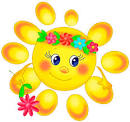 Luty tydzień 1Temat tygodnia: „Zabawy na śniegu”Zamierzania  wychowawczo-dydaktyczne (cele główne):rozwijanie mowyzapoznanie z literą n: małą i wielką, drukowanąrozwijanie koncentracji uwagirozwijanie umiejętności wokalnych,rozwijanie aktywności twórczejrozwijanie pamięci muzycznej,rozwijanie sprawności fizycznej,poznawanie niebezpieczeństw podczas zabaw na śnieguzapoznanie z wybranymi sportami zimowymirozwijanie umiejętności klasyfikowaniarozwijanie pamięci słuchowej,rozwijanie sprawności manualnej,